ПРОЄКТУКРАЇНАВиконавчий комітет Нетішинської міської радиХмельницької областіР І Ш Е Н Н Я___.06.2022					Нетішин				  № ____/2022Про внесення змін до рішення виконавчого комітету Нетішинської міської ради від                     22 листопада 2018 року № 558/2018 «Про утворення мобільної бригади соціально-психологічної допомоги особам, які постраждали від домашнього насильства та/або насильства за ознакою статі»Відповідно до статті 40, пункту 3 частини 4 статті 42 Закону України «Про місцеве самоврядування в Україні», виконавчий комітет Нетішинської міської ради     в и р і ш и в:Унести до рішення виконавчого комітету Нетішинської міської ради                      від 22 листопада 2018 року № 558/2018 «Про утворення мобільної бригади соціально-психологічної допомоги особам, які постраждали від домашнього насильства та/або насильства за ознакою статі» такі зміни:- додаток 1 до рішення викласти у новій редакції, що додається.Міський голова                                                               Олександр СУПРУНЮКДодаток 1до рішення виконавчого комітету міської ради 22.11.2018 № 558/2018(у редакції рішення виконавчого комітету міської ради ___.06.2022 № ____/2022)СКЛАДмобільної бригади соціально-психологічної допомоги особам, які постраждали від домашнього насильства та/або насильства за ознакою статіКеруючий справамивиконавчого комітету міської ради								Любов ОЦАБРИКАПоліщук Ірина- начальник відділу з питань сім’ї, запобіганню та протидії домашньому насильству, забезпечення гендерної рівності управління соціального захисту населення, керівник мобільної бригадиВасилевська Ганна- фахівець із соціальної роботи Нетішинського територіального центру соціального обслуговування (надання соціальних послуг)Ніжник Андрій- поліцейський офіцер громади сектору взаємодії з громадами відділу превенції Шепетівського РУП ГУНП в Хмельницькій області (за згодою)Ружицька Олена- завідувач відділу з питань профілактики правопорушень, бездоглядності та соціального захисту населення служби у справах дітей виконачого комітету міської радиСтепанець Віталій- дільничний офіцер поліції ВПД № 1 Шепетівського РУП ГУНП в Хмельницькій області (за згодою)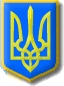 